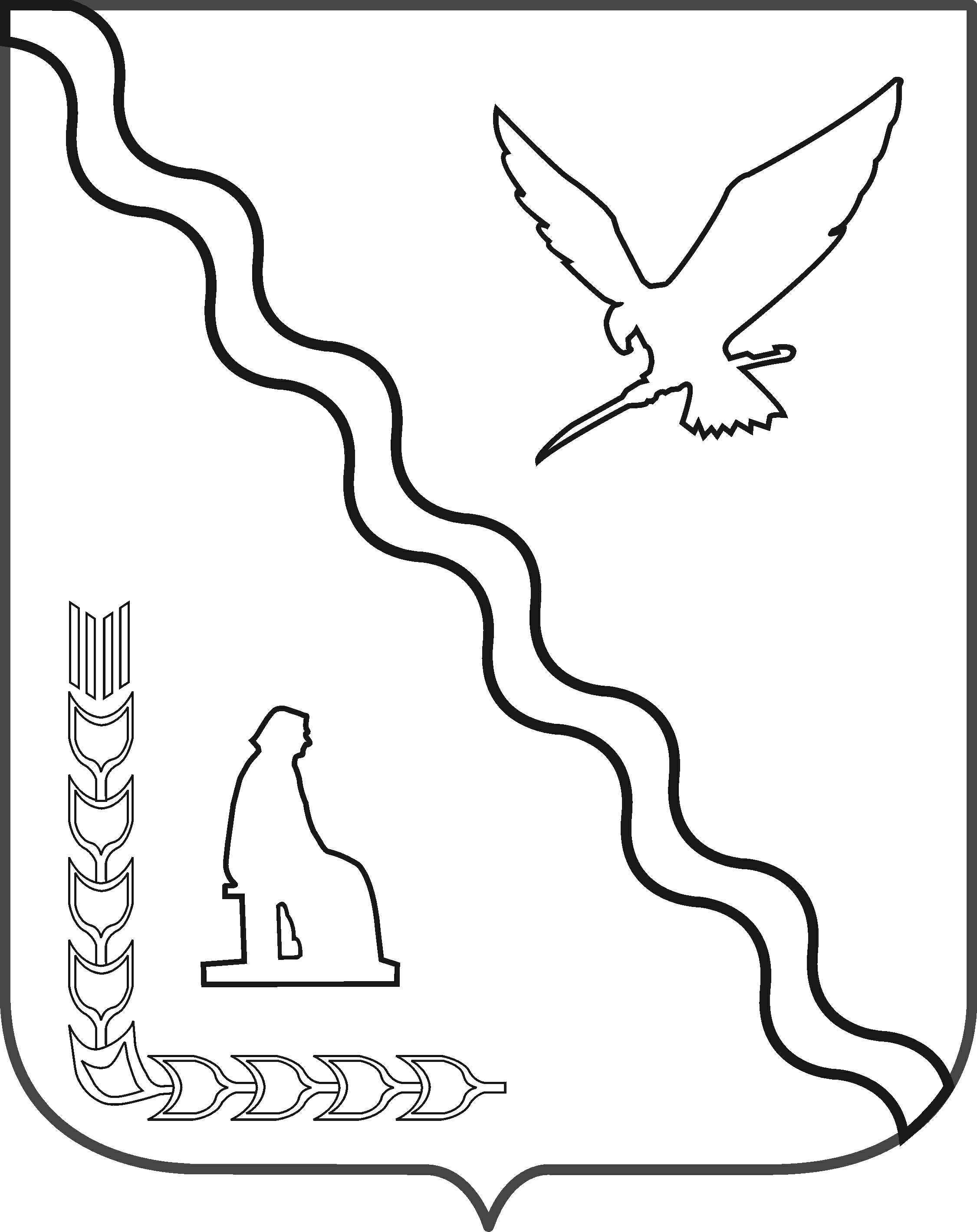 МУНИЦИПАЛЬНОЕ БЮДЖЕТНОЕДОШКОЛЬНОЕ ОБРАЗОВАТЕЛЬНОЕ УЧРЕЖДЕНИЕДЕТСКИЙ САД № 38МУНИЦИПАЛЬНОГО ОБРАЗОВАНИЯ ТИМАШЕВСКИЙ  РАЙОНПРИКАЗот___________________                                                                                     №_______________станица РоговскаяОб отчислении из МБДОУд/с №38     В соответствии с Типовым положением о дошкольных образовательных учреждениях от 07.1995г№667, Уставом МБДОУ д/с №38, заявления родителей п р и к а з ы в а ю:Отчислить из детского садаКонтроль за исполнением данного приказа оставляю за собой.Приказ вступает в силу со дня его подписания.Заведующий  МБДОУ № 38                                                 М.В.Шенцова№п/пФ.И.О.Год рожденияИз какой группыС какого числа